Муниципальное общеобразовательное учреждение«Средняя общеобразовательная школа №10с. Солдато-Александровского Советского района».Конспект урока для 9 классана тему:«Определение расстояния до недоступного предмета»Работу выполнила:группа учеников 9 А,Б классовКрутицкий СтаниславЗагородников Никита                                                           Спиваков РоманДеруновский ВладимирЗданюкова ОлесяПлотникова КристинаНаучный руководитель:учитель математикиКобзев Дмитрий Александрович2013 – 2014 уч. г.(16.04.14г)«Окружающий нас мир – это мир геометрии, чистой, истинной, безупречной в наших глазах. Все вокруг – геометрия». Актуальность темы исследования. Мир, в котором мы живем, наполнен геометрией домов и улиц, гор и полей, творениями природы и человека. Геометрия зародилась в глубокой древности. Строя жилища и храмы, украшая их орнаментами, размечая землю, измеряя расстояния и площади, человек применял свои знания о форме, размерах и взаимном расположении предметов, полученные из наблюдений и опытов. Тема нашей исследовательской работы актуальна  тем, что принцип определения расстояний до "недоступного" предмета на земле, с одной стороны, лежит в основе определения расстояний до небесных тел, а с другой стороны, неоценим с точки зрения приложения его в практической жизни: на стройках, при геодезических работах, прокладке трасс, в военном деле и т. д. Цель исследовательской работы: определить расстояние до недоступного предмета геометрическими способами без специальных приборов. Задачи:  рассмотреть различные способы определения расстояния до выбранного недоступного предмета; провести соответствующие измерения и вычисления; оформить результаты.Объект исследования: недоступные предметы на местности.Предмет исследования: определение расстояния до недоступного предмета различными способами.Гипотеза: можно ли определить расстояние до недоступного предмета на местности без специальных приборов.Практическая значимость исследования состоит в получении знаний об измерительных работах на местности, изучении и применении полученных знаний на уроках геометрии, в повседневной жизни.Методы исследования: знакомство и обработка литературных материалов, данных из Интернета, проведение экспериментальной работы, обработка результатов.Этапы выполнения исследовательской работы:Этап «Сбор данных».Включает в себя: изучение поставленных задач, определение значимых понятий, подбор источников информации, сбор информации.Для выполнения задачи было предложено пять геометрических способов (приведены их геометрические чертежи): Источниками наших способов явились литература и сайты Интернет научно-популярного характера.Этап «Экспериментальная работа».Включает в себя: включает в себя проведение эксперимента по определению расстояния до недоступного предмета на местности различными геометрическими методами. Каждый эксперимент представить в виде пошагового выполнения и измерительных расчетов.Оборудование: : фотоаппарат, рулетка, товарищ или ты сам, планки фиксирующие положение.1 способ: (с помощью равнобедренного прямоугольного треугольника)Ход работы: Измерения:АС = 14,3 мАВ = АС = 14,3 м2 способ: (с помощью подобия треугольников)Ход работы: Измерения:AC = 9,5 м; CE = 1,7 м; CD = 2,2 м3 способ:Ход работы: Измерения:AE = 5,5 м; AC = 2,2 м; EC = 6 м;4 способ: (с помощью равенства треугольников)Ход работы: Измерения:AC = CE = 2,5 м; EF = 14,5 м; AB = EF = 14,5 м5 способ:Ход работы: Измерения:AD = DQ = 2,5 м; AE = FQ = 2,2 м; ED = DF = 3,4 мHQ = AB = 14,8 мЭтап «Анализ данных»Мы рассмотрели несколько геометрических методов определения расстояния до выбранной нами недоступной точки. Все эти методы основаны либо на определении понятия длины отрезка и измерения, либо на свойствах равнобедренного треугольника, на свойствах равенства или подобия треугольников. Эксперименты проводились в неблагоприятных условиях: пасмурная погода, холод, отсутствие опыта и сноровки. Результаты различных экспериментов отличались.Размах ряда:  разница между наибольшим и наименьшим значениями расстояний: Среднее арифметическое:Выводы: Мы можем предположить, что расстояние до выбранной нами недоступной точки около 14,5 метров.  Самым простым методом мы считаем метод с помощью равенства треугольников. Используя данные методы можно найти расстояние до любой недоступной (видимой) точки.Список использованных источников и литературы:1. Я.И.Перельман. Занимательная геометрия.  – М.: АСТ, 2005. . С. Атанасян и др. Геометрия: учебник для 7-9 кл. общеобразовательных учреждений. – М.: Просвещение, 2010. 3. http://piterhunt.ru/pages/nk-os/5/15.htm  сайт «Питерский охотник» 4. http://www.scouts.ru «Центральный сайт скаутов-разведчиков России» 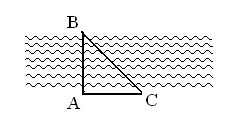 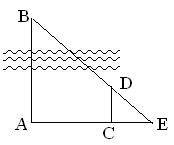 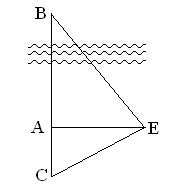 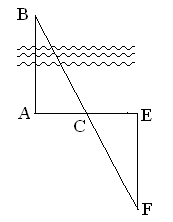 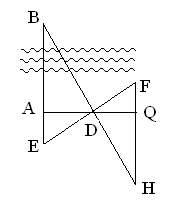 Стать напротив недоступной точки В и зафиксировать свое положение А;Двигаясь перпендикулярно АВ вправо , найти точку С, в которой гипотенуза совпадает с точкой В с помощью транспортира и планки;Измерить расстояние АС = АВ.Стать напротив недоступной точки В и зафиксировать свое положение А;Двигаясь из точки А перпендикулярно вправо определенное расстояние, зафиксировать положение точкой С;Из точки С перпендикулярно АС положить шест СD;Продолжить движение по прямой АС, зафиксировать свое положение Е и найти точку D, лежащую на прямой ВЕПроизвести вычисления по формулеСтать напротив недоступной точки В и зафиксировать свое положение А;Двигаясь из точки А перпендикулярно вправо определенное расстояние, зафиксировать положение точкой Е;Из точки Е перпендикулярно ВЕ направить планку;По направлению планки идти до нахождения точки С, лежащей на прямой ВА;Провести нужные измерения;Вычислить АВ по формулеСтать напротив недоступной точки В и зафиксировать свое положение А;Двигаясь из точки А перпендикулярно вправо определенное расстояние, зафиксировать положение точкой Е;Зафиксировать середину С отрезка АЕИз точки Е перпендикулярно АЕ пройти расстояние и найти точку F, которая лежит на прямой ВС;Провести измерения и вычислить AB = EFСтать напротив недоступной точки В и зафиксировать свое положение А;По направлению ВА пройти определенное расстояние АЕ и зафиксировать положение Е;Двигаясь из точки А перпендикулярно вправо определенное расстояние, зафиксировать положение точкой D;Отмерить FD = DE и зафиксировать точку F;Отмерить DQ = DA и зафиксировать точку Q;Из точки F по прямой FQ пройти расстояние и найти точку Н, с которой через точку D видна точка В;Провести измерения и вычислить HQ = AB